Draaiboek ouderbijeenkomstenPraten met kinderen over de wereld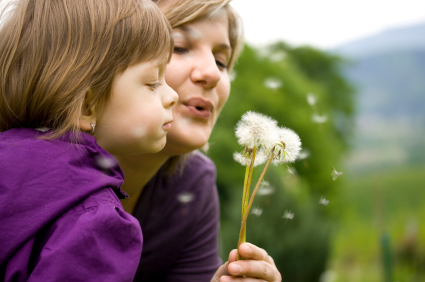 InhoudAlgemeenOrganisatie algemeenOrganisatie en reflectie op ouderbijeenkomst 1Organisatie en reflectie op ouderbijeenkomst 21	Algemeen:Hoe kunnen we een bijdrage leveren aan het taliger maken van de thuisomgeving van jullie kinderen? Samen met de aanpak jonge kinderen uitdagen tot gesprek, die ontwikkeld is voor professionals die werken met peuters en kleuters, heb je met de door ons ontwikkelde ouderbijeenkomsten een mooie aanpak in handen om samen te werken aan het stimuleren van gesprekken met kinderen. In dit deel van de website kun je informatie vinden over de organisatie en de inhoud van deze bijeenkomsten.MotivatieWe willen graag alle ouders betrekken bij het schoolgebeuren. “ Wat doen wij met jullie kind en waarom. Wat kunnen ouders thuis doen”.We willen graag dat ouders bewust meer gesprekken gaan voeren met hun kinderen. Gesprekken bevorderen de taalontwikkeling en het welbevinden van kinderen.Er is sprake van een drieslag:Ouders betrekken de opvang en (voor)schoolOuders bewust maken van het belang van gesprekken met kinderen.Zorgen voor een doorgaande lijn VVEKernpunten:Het is belangrijk dat ouders gesprekken voeren met hun kinderen. Dat is in elk gezin en in elke cultuur gebruikelijk, maar niet altijd even uitgebreid. Die gesprekken mogen uiteraard, ook volgens de huidige stand van zaken in de wetenschap, in de thuistaal plaatsvinden. Of in het Nederlands, dat is aan de ouders. Waar het om te doen is dat ouders uitgebreide gesprekken voeren met hun kinderen. Hoe ze dat kunnen doen, daaraan willen we handen en voeten geven. We willen samen optrekken: opvang / (voor)school en ouders.We willen het voor elkaar zien te krijgen dat ouders het extra leuk vinden om met hun kinderen te praten. Meedenken op welk moment dat het best kan. Voor elkaar krijgen dat ouders het belang inzien van praten met kinderenWe  weten dat de meeste ouders het beste voor hebben met hun kinderen maar tegelijk weten we…..Dat sommige ouders niet weten wat ze met hun kinderen kunnen spelen. We constateren onwetendheid bij sommige ouders. Dat sommige ouders het te druk hebben om met hun kinderen te spelen. We zien dat deze ouders haast hebben. We benoemen tijdgebrek bij sommige ouders,We weten niet of ouders ons begrijpen. We constateren een taalbarrière met sommige ouders.We merken dat ouders verschillende dingen van ons vragen. Allochtone ouders willen bijdragen aan de ontwikkeling van hun kinderen maar weten soms niet hoe dat moet. Ze vragen sturing. We zien ook dat laag opgeleide autochtone ouders andere dingen van ons vragen, ze willen wel maar zijn onmachtig, er is teveel problematiek (“ eigen sores zijn groot”).We constateren ook verschil in populatie van de scholen en welzijnsinstellingen.Ouders hebben graag voorbeelden “ hoe moeten we dat doen?” Moeten we meer weten van ouders of draaien we het om en spelen we in op de wens van iedere ouder dat hun kind het “ goed gaat doen”.Wat werkt*: Huisbezoeken geven informatie over de manier waarop ouders met hun kinderen communiceren Breng en haalgesprekken geven informatie.Kijkochtenden waarbij ouders meedraaien maar vooral mee spelen. De leerkracht is model. De volgende stap kan zijn ouders spelen op school met hun kind. Leerkracht is model. Hier kan de link gelegd worden met wat je op school aan het doen bent met “meer taal, toch in gesprek” waar leerkrachten werken aan verbetering van de interactie tijdens spel.Ouders binnenhalen (voorbeeld Boekenpret) Ouders komen graag naar deze bijeenkomstenGeeft het programma dat gebruikt wordt suggestie voor ouders, kun je daarbij aanhaken? Kun je werken met klassenouders (sleutelfiguren). Hoe kunnen die betrokken ouders een rol spelen bij het enthousiasmeren van andere ouders.*Reflectie van professionals in Utrecht en in ZwijndrechtOrganisatie algemeenPlan kort achter elkaar, twee Ouderbijeenkomsten met als thema gesprekken voeren met kinderen in de jaarplanning.Ouders in de groepenLaat de ouders voorafgaande aan de Ouderbijeenkomsten meedraaien in de groepen. Je kunt dan zelf model zijn voor de ouders (zie aanpak voor de professionals). Het gaat erom dat de professionals laten zien hoe je speelmaatje kunt zijn, hoe je aansluit bij kinderen, hoe je op zoek gaat naar wat kinderen boeit en hoe je daar het gesprek over gaat voeren.Hoe bereik je de oudersMisschien hebben scholen al een ingang bij ouders. Als dat niet zo is, is het goed om na te denken hoe ouders bereikt kunnen worden. Via anderstalige leidsters?TolkenMoeders die vertalenAmbassadeurs (betrokken moeders die mee willen denken)Wijkoverleg/moskeeHoe kunnen we de ouders stimuleren om te komen? Nodig de ouders uit middels een brief (een voorbeeld vind je op deze website). En spreek als professional de ouders persoonlijk aan. Denk na over wat het beste moment is om Ouderbijeenkomsten te organiseren. Wat werkt in jullie situatie het beste? Door bijvoorbeeld een koppeling te maken met een informatiebijeenkomst is de kans groot dat er meer ouders komen.Ouderbijeenkomst 1We hebben tien tips voor ouders ontwikkeld (folder Praten met kinderen over de wereld; tien tips voor ouders). Deze tips worden in de eerste bijeenkomst bij de ouders geïntroduceerd.Het doel van de eerste bijeenkomst is: kennismaken met elkaar aan de hand van praten met je kind over de wereld: tien tips voor ouders. Doelstellingen: stimulering van de interactie thuis.Vooraf Ouders draaien mee in de groep (uitnodigingsbrief)Uitnodiging voor ouderbijeenkomst 1 (uitnodigingsbrief)VoorbereidingMaterialen: Laptop, Beamer, scherm, boxen, verlengsnoer, PowerPoint, afstandsbediening, filmpjes, tien tips, folders voor de ouders (zie website), kleine stickers, schaar, bevestigingsmateriaal, belletje. Taakverdeling: wie doet wat.Te doen: kopieer de Tien Tips op A3 (in twee- of drievoud) en hang die, verdeeld in de ruimte, op.Planning bijeenkomst 15’		1. 	Welkom en toelichting wat er gaat komen 10’	2. 	Informatie over de inhoud van de bijeenkomst en informatie-uitwisseling met 	de ouders.15’		3. 	Ouders, kinderen en gesprekken thuis, wat is daar zo belangrijk aan? En wat 		kunnen ouders bijdragen aan de ontwikkeling van hun kinderen 15’	4. 	Koffie-thee en De Tien Tips (op posters) krijgen voorkeurstippen van de ouders 		(stickers). Beroepskrachten lopen rond, praten mee en moedigen ouders aan, 		praten met ze over wat belangrijk, moeilijk et cetera is.10’	5. 	Plenaire afronding. De Tien Tips nader bekeken. Wat vinden de ouders en hoe 		gaan zij en wij met elkaar verder? Oproep voor een volgende 				Ouderbijeenkomst waar ervaringen van ouders gedeeld kunnen 				worden, en uitgediept en uitgewisseld met de beroepskrachten!5’	6. 	Afsluiting De notitiepagina’s in de PowerPoint leiden je door de inhoud van de bijeenkomst heen. Bespreek aan de hand van de PowerPoint de Tien Tips. Verdeel de ouders in groepen en laat ze 3 stickers plakken op het A3 formaat waarop de tips zijn gekopieerd.Welke tips vinden de ouders belangrijk voor de taalontwikkeling van hun eigen kind. Welke tip willen ze de komende weken echt gaan uitproberen?Inventariseer welke tips het meest door de ouders gekozen zijn. Deze tips zijn uitgangspunt voor Ouderbijeenkomst 2.Na de bijeenkomst:Voelen ouders/ verzorgers zich geïnformeerd over ‘Praten met kinderen over de wereld; tien tips voor ouders/Zijn zij gemotiveerd en geïnspireerd om te werken aan een grotere betrokkenheid bij de opvang, c.q. (voor)school op grond van het motto van het project: Samen zijn we sterker!Zijn ze gemotiveerd om gericht te gaan werken met de Tien Tips.Zijn ze gemotiveerd om op een vervolg- ouderbijeenkomst ervaringen uit te wisselen met collega-ouders en de beroepskrachten.Ouderbijeenkomst 2Deze Ouderbijeenkomst is een vervolg op ouderbijeenkomst 1. Voor deze bijeenkomst zijn een PowerPoint en Gesprekskaarten ontwikkeld. Jullie ouders hebben tijdens de vorige bijeenkomst met stickers aangegeven welke tips zij het belangrijkst vonden. Zet deze tips in dia 11 van de PowerPoint en kopieer de Gesprekskaarten die jullie tijdens de Ouderbijeenkomst gaan bespreken.VoorbereidingVoorbereidingMaterialen: Laptop, Beamer, scherm, boxen, verlengsnoer, PowerPoint, afstandsbediening, filmpjes, tien tips, folders voor de ouders (zie website).Taakverdeling: wie doet wat.Te doen: kopieer gesprekskaarten (in twee- of drievoud) en de aanwijzingen voor de gespreksleiders.Verdeel de ouders in groepen. Elke groep gaat met een gespreksleider een van de tips bespreken. De gespreksleider leest voorafgaande aan de bijeenkomst de aanwijzingen voor de gespreksleider door. Bespreek met elkaar hoe je de bijeenkomst gaat organiseren.ProgrammaOpening Start presentatie Praten met kinderen over de wereld: Tien Tips voor Ouders, toelichting en vertoning filmpje Discussie in kleine groepen, o.l.v. pm-ers en leerkrachten Nabespreking en ‘belangrijkste Tip’ vanuit de groepjes AfsluitingReflectie op ouderbijeenkomst 1 door de professionals uit Utrecht en ZwijndrechtA3’s + stickers (3 pp) werkten goed (mensen raakten in gesprek!). Wat ook kan: Tips per tip telkens op 1 A2 of A1 formaat, zodat de ouders kunnen langslopen en hun sticker plakken. NB Dit hangt af van de beschikbare ruimte om de tips op te kunnen hangen. Filmpjes werkten goed, ook vanwege de kijkvragen. Aandachtspunt: welke filmpjes laat je zien. Goede filmpjes zoeken van kinderen van (voor)school. NB schriftelijke toestemming.Goed dat er naast de leidinggevende ook professionals aanwezig waren. Zij konden in gesprek gaan met de ouders en hen helpen bij het stickeren.Reflectie op ouderbijeenkomst 1 door de professionals uit Utrecht en ZwijndrechtOuders uit de projectscholen doen goed mee met de discussie. De ouders kozen voor het onderwerp of (vaker) voor degene die de groepsleider was omdat ze die al kenden. Geen probleem. Het kan zijn dat er dan grote groepen ontstaan. Op zich is dat geen probleem voor de discussie, wel voor de tijdsplanning. Discussie in een grote groep kost meer tijd. 